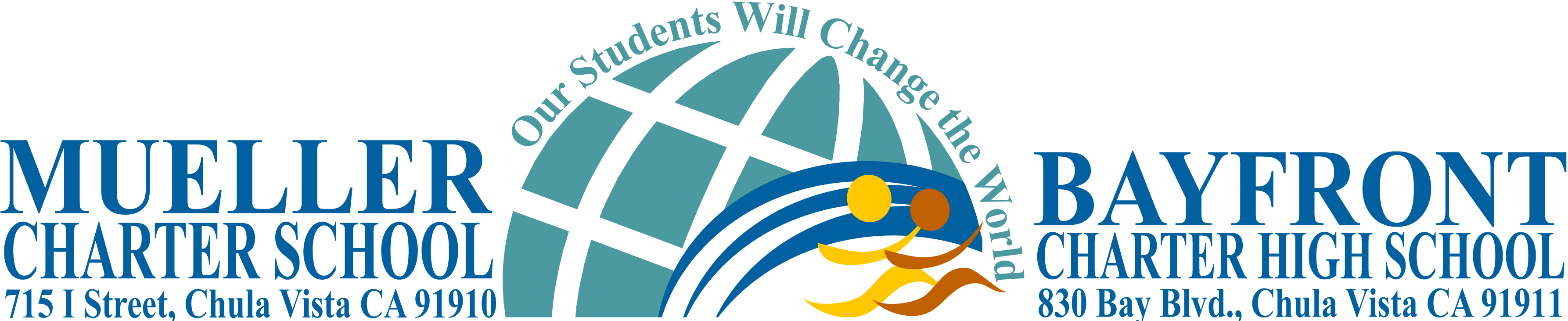 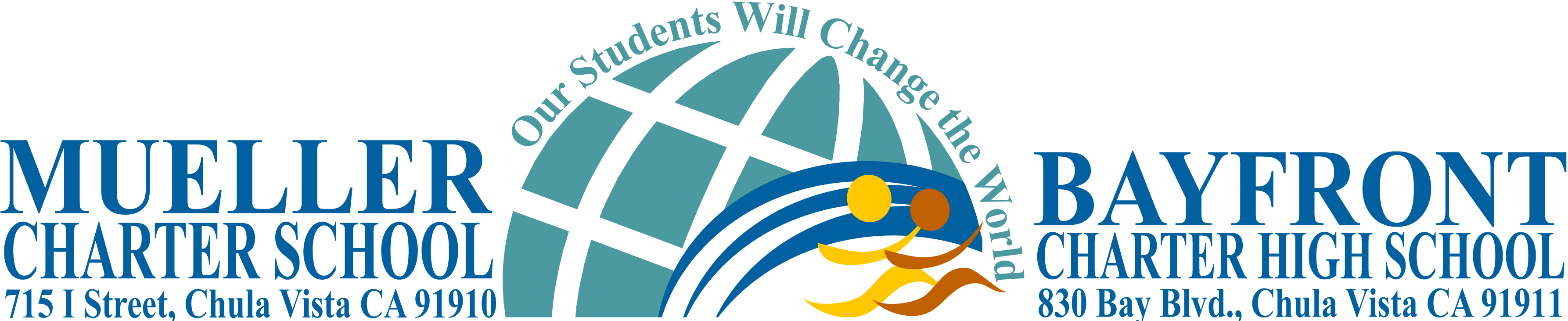 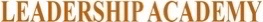 MCLA APPLICATION 2023-2024 SCHOOL YEAR                                                  This application is for:  ☐ 7th Grade        Homeroom Teacher:_____________________________Student Information_____________________________________   		_____________________	_____________Last Name												First Name						Middle Initial_____________________________________   		_____________________	_____________Address												City							Zip CodeSiblings currently enrolled: _____________________grade____   ______________________grade____Mueller Charter Leadership Academy (MCLA) is an academically rigorous, accelerated program that reflects the curriculum standards and expectations of a high achieving middle school “honors” program.  All students are encouraged to apply.   The following are characteristics of successful participants in the MCLA program.Have a strong work ethic and be serious about learningConsistently strive to achieve at high levels in most curriculum areasHave a good record of regular and consistent attendanceBe a good citizen in school and in the communityDemonstrate potential as a positive leaderStudent Signature: ____________________________________    	Date: ____________________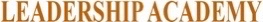 APLICACIÓN PARA LA ACADEMIA DE LIDERAZGO (MCLA)AÑO ESCOLAR 2023-2024Esta aplicación es para:  ☐7° grado        Nombre del Maestro(a):____________________________Información del Estudiante_____________________________________   	_____________________	__________________Apellido											      Primer Nombre				Segundo Nombre_____________________________________   		_____________________	_______________Dirección												Ciudad							Código PostalHermanos/as inscritos: _______________________grado____  _______________________grado_____La Academia de Liderazgo (MCLA) es un programa riguroso el cual refleja el currículo y los estándares de una secundaria con grandes logros y un programa de “honores.” Podrán aplicar todos los estudiantes de 6° grado de la Escuela Autónoma Mueller.   Las siguientes son características de los participantes exitosos en el programa MCLA.Tiene una ética fuerte de trabajo y toma en serio el aprendizajeConstantemente se esfuerza para lograr niveles avanzados en la mayoría del currículoTiene un buen récord de asistenciaEs un buen ciudadano en la escuela y la comunidadDemuestra potencial como un líder positivoFirma del Estudiante: ____________________________________   Fecha:_____________________*La información proporcionada en esta aplicación es solamente para colocar a los estudiantes.